APEL Naczelnej Rady Pielęgniarek i Położnych z dnia 26 marca 2020 roku w sprawie projektu ustawy o zmianie niektórych ustaw w zakresie systemu ochrony zdrowia związanych z zapobieganiem, przeciwdziałaniem i zwalczaniem COVID-1927 Mar, 2020 | AktualnościAPEL Naczelnej Rady Pielęgniarek i Położnych z dnia 26 marca 2020 roku w sprawie projektu ustawy o zmianie niektórych ustaw w zakresie systemu ochrony zdrowia związanych z zapobieganiem, przeciwdziałaniem i zwalczaniem COVID-19Naczelna Rada Pielęgniarek i Położnych Wskazuje:zgodnie z treścią przyrzeczenia środowisko pielęgniarek i położnych jest zobowiązane nieść pomoc każdemu człowiekowi w zagrożeniu zdrowia i życia. W obecnych warunkach rzetelnie i z godnością sprawujemy to posłannictwo. Ryzykujemy swoim życiem i zdrowiem. Jest to wpisane w specyfikę wykonywanego zawodu. Choć boimy się tego ryzyka, to podejmujemy walkę o ludzkie życie i zdrowie.Rolą rządzących, samorządów, dyrekcji placówek jest stworzenie pielęgniarkom i położnym takich warunków pracy, by zminimalizować ich zagrożenie życia i zdrowia. Tymczasem projektowane przepisy zawarte w ustawach, które mają wprowadzać szczególne środki zwalczania epidemii nie niosą rozwiązań zapewniających bezpieczeństwo pracy pielęgniarek i położnych.Więcej, prowadzą do postawienia na szali ludzkiego życia. Jak inaczej bowiem można rozumieć propozycję, zgodnie z którą pielęgniarki nie wykonujące zawodu od pięciu lat mogą stanąć do pracy. Nie sposób tej propozycji odczytywać inaczej, jak przyjął ustawodawca, że jeśli „skończą” się pielęgniarki czynnie wykonujące zawód, to powoła się do służby pielęgniarki, które dotychczas nie wykonywały zawodu.Niehumanitarnym rozwiązaniem jest również, ograniczenie grupy osób, które nie mogą być skierowane administracyjnie do pracy przy zwalczeniu epidemii w warunkach zagrożenia zakażeniem. Dotychczas, żadna pielęgniarka, która miała małoletnie dziecko nie mogła być przymuszona do pracy w takich warunkach. Wedle projektu tylko matka samotnie wychowująca dziecko ma nie być objęta potencjalnym skierowaniem do pracy w takich warunkach.  Ustawodawca nie wykluczył również  sytuacji, w której oboje rodzice wykonują zawód medyczny i oboje zostaną wezwani administracyjnie do pracy w warunkach ryzyka zakażeniem. Kto zaopiekuje się w tym wypadku małoletnim dzieckiem? Tym ustawodawca się nie zainteresował.Na tym nie koniec środków przymusu, jakimi chce posłużyć się ustawodawca, by zmusić pielęgniarki i położne do pracy przy zwalczaniu epidemii. Zgodnie z projektem pielęgniarka czy położna, która zostanie przeniesiona do pracy na oddziale zakaźnym nie będzie mogła wykonywać swoich obowiązków w innej placówce, w której jest zatrudniona.  Należy zapytać, czy ustawodawca dostatecznie rozważnie rozeznał, czy w czasie epidemii występuje tylko ryzyko zachorowania na jedną chorobę? Czy ludzie przestają chorować na inne choroby w tym czasie? Czy pomoc pielęgniarek i położnych nie jest niezbędna także w innych miejscach.Wreszcie ustawodawca przez zespół wskazanych regulacji posługuje się również szantażem ekonomicznym wobec środowiska pielęgniarek i położnych. Przekaz  proponowanych rozwiązań legislacyjnych jest jasny i czytelny: „Albo będziesz pracować przy zwalczaniu epidemii bez względu na koszty osobiste i swojej rodziny, albo nigdzie i pozostaniesz bez środków do życia!”.Ustawodawca jednak na tym nie poprzestaje. Rezygnuje bowiem z pracowniczych badań przesiewowych. Pielęgniarki i położne  będą zmuszone do pracy w warunkach nie tylko własnego zagrożenia zdrowotnego i ich rodzin, do których wracają po zakończeniu pracy. Będą musiały pracować ze świadomością, że same mogą stanowić zagrożenie dla pacjentów, których życia mają strzec.Przez wiele lat jako całe środowisko przyjmowaliśmy postawę koncyliacyjną, nierzadko nie licząc się z własnym interesem ekonomicznym. Teraz, gdy ustawodawca nie liczy się z naszym życiem i zdrowiem, takiej postawy utrzymać nie możemy.W związku z tym żądamy: Zachowania dotychczasowego brzmienia zapisu art. 47 ustawy o zapobieganiu i zwalczaniu zakażeń i chorób zakaźnych; Kierowanie pielęgniarek i położnych do pracy stwarzającej szczególne  niebezpieczeństwo dla ich zdrowia i życia na podstawie  wcześniejszych badań lekarskich oceniających,  czy stan ich zdrowia w momencie przeniesienia pozwala na skierowanie do tej pracy;Przeprowadzanie systematycznych badań testowych w kierunku zakażeń wirusem SARS CoV-2; Zabezpieczenia zdrowia i życia każdej pielęgniarki i położnej środkami osobistej ochrony i nie zmuszania personelu medycznego do bezpodstawnego narażania zdrowia i życia. Pragniemy także przypomnieć władzy publicznej, że:Przyrodzona i niezbywalna godność człowieka stanowi źródło wolności i praw człowieka i obywatela. Jest ona nienaruszalna, a jej poszanowanie i ochrona jest obowiązkiem władz publicznych (art. 30 Konstytucji RP). Rzeczpospolita Polska zapewnia każdemu człowiekowi prawną ochronę życia  (art. 38 Konstytucji RP).Każda PIELĘGNIARKA, POŁOŻNA ma  prawo do bezpiecznych i higienicznych warunków pracy, niezależnie od tytułu i podstawy zatrudnienia.Ochrona zdrowia i życia osób wykonujących zawód pielęgniarki i położnej oraz bezpieczeństwo pracy nie ograniczają się tylko do nałożenia określonych obowiązków na osoby wykonujące pracę, ale obejmują także własne uprawnienia pielęgniarek i położnych służące ochronie ich zdrowia i życia jako dóbr osobistych.Przypominamy, że praca znajduje się pod ochroną Rzeczypospolitej Polskiej, a państwo sprawuje nadzór nad warunkami wykonywania pracy. Rolą państwa jest w tym zakresie wprowadzenie właściwych uregulowań ustawowych oraz zapewnienie ich przestrzegania (art. 66 ust.1 i art. 24 Konstytucja RP).Istnienie ekstraordynaryjnej sytuacji wynikającej z zagrożenia rozprzestrzeniania się zakażeń wirusem SARS CoV-2 wiąże się niewadliwie z koniecznością  wprowadzenia szczególnych rozwiązań organizacyjnych w publicznych podmiotach leczniczych, działania te jednak nie mogą być czynione wbrew ochronie zdrowia i życia pielęgniarek i położnych oraz osobom im najbliższym.Początek formularzaDół formularzaInformacje dotyczące koronawirusa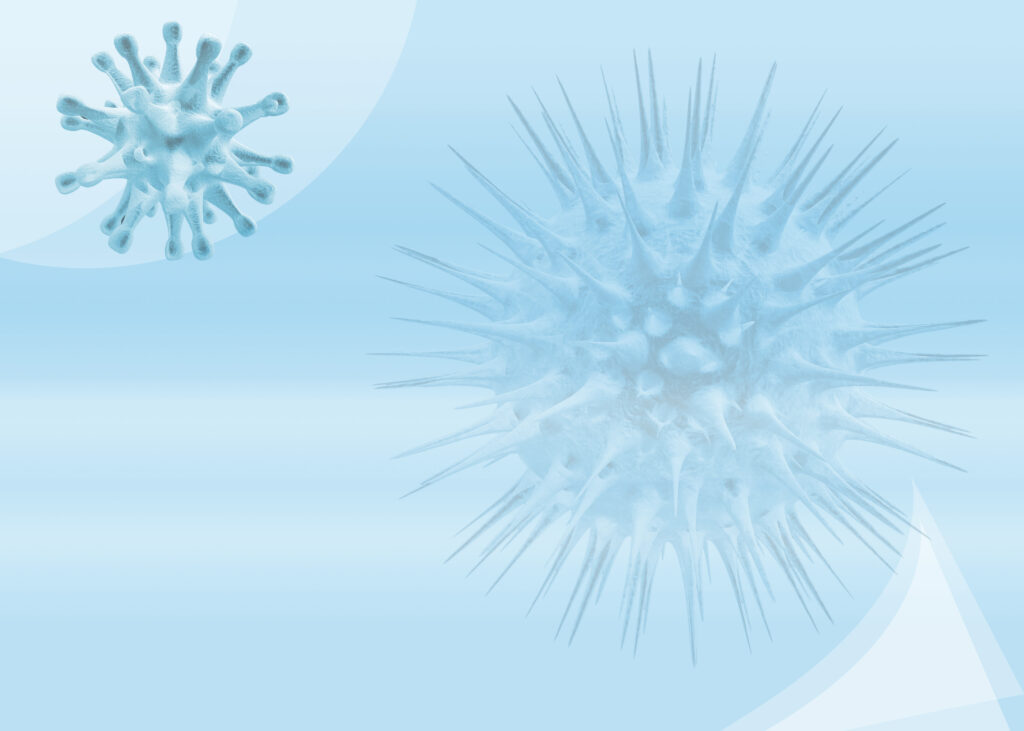 Kwestionariusz ankiety: Zachowania agresywne wobec pielęgniarek i położnych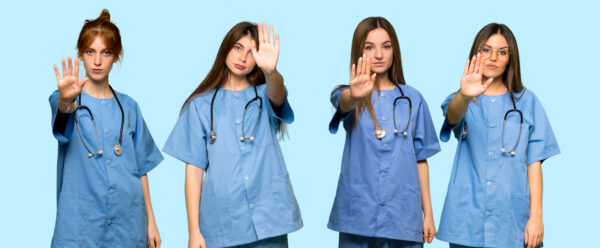 Zapisz się do Newslettera NIPiP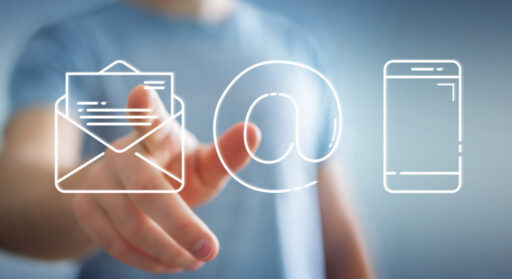 Zamów Magazyn Pielęgniarki i Położnej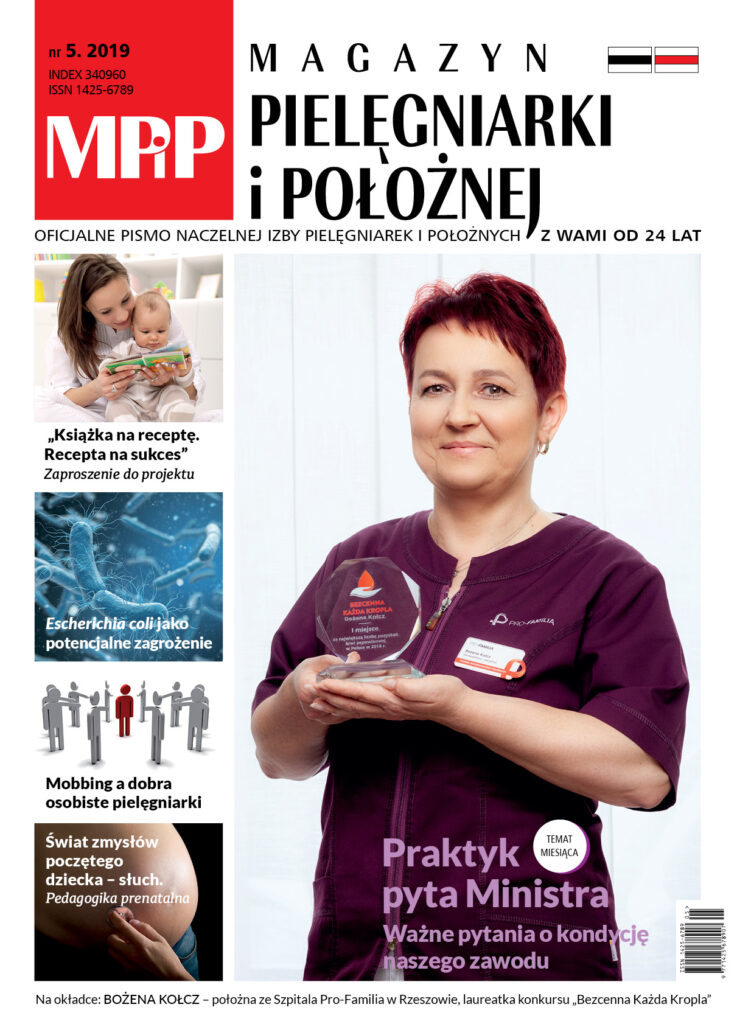 